Figure S1: Estimated error rates. 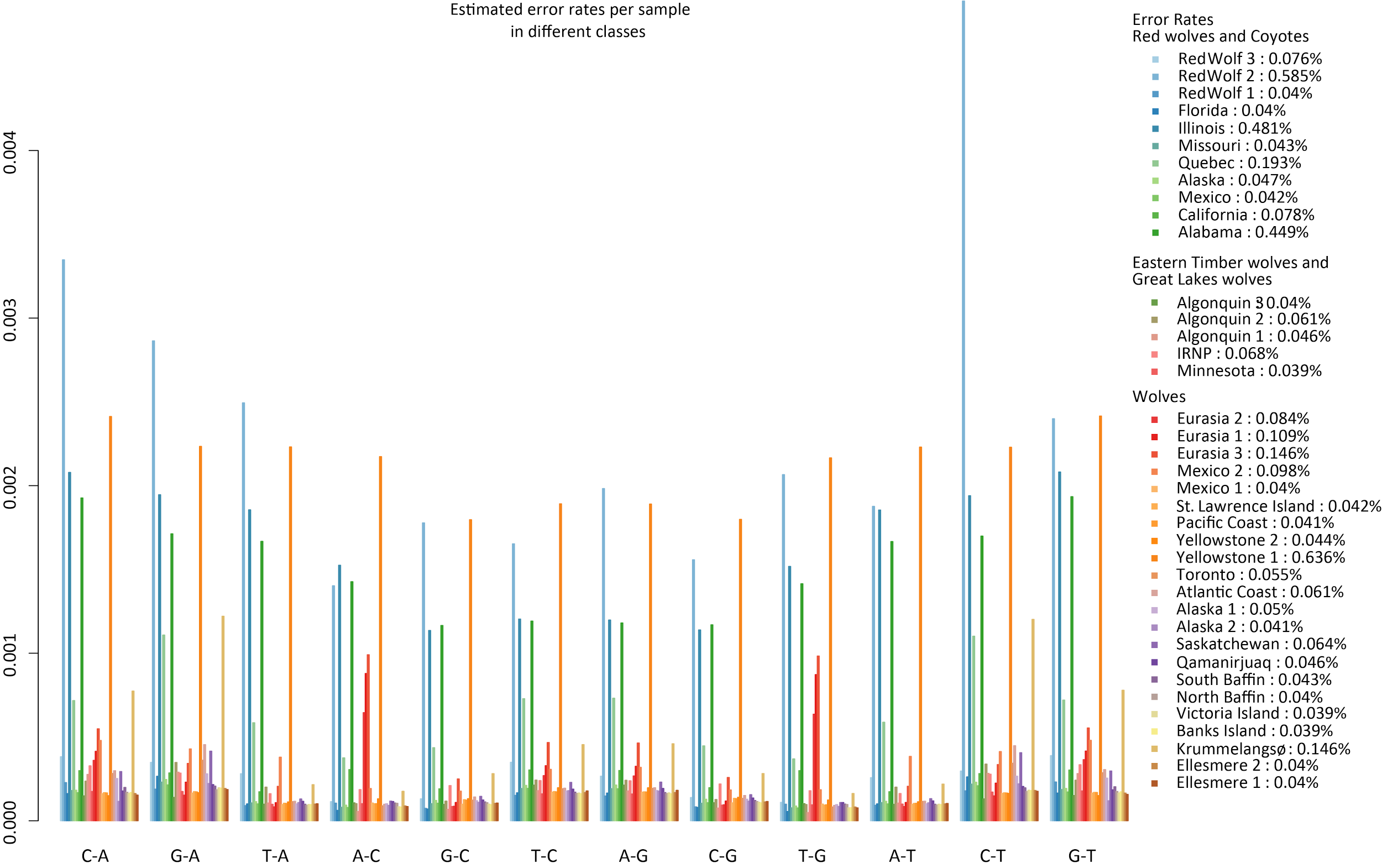 